МБОУ Бочаровская сошВНЕКЛАССНОЕ МЕРОПРИЯТИЕ ПО ОКРУЖАЮЩЕМУ МИРУЦели : 1 )Закрепить знания детей о животном и растительном мире.            2)Развивать любознательность, кругозор, пополнять словарный                 запас детей.               3) Воспитывать любовь к природе, бережное отношение к ней.Тип мероприятия: Счастливый случай.Уровень детей: 2-3 классХод игры I.                                Организационный моментВедущий. Добрый день, уважаемые гости, родители и дети!Мы с вами на игре «Счастливый случай». Именно счастливый случай свел нас сегодня всех вместе, чтобы еще раз подумать, поразмышлять о таком важном вопросе, как охрана природы. Чтобы охранять природу, нужно хорошо ее знать.Этой теме мы и посвящаем нашу игру.Главными действующими лицами будут две команды . Ведущий представляет команды.II. Первый геймДается 1 минута. За это время нужно как можно быстрее ответить на максимальное количество вопросов. За каждый правильный ответ — 1 балл.Вопросы   команде  1:Трава от 99 болезней. (Зверобой.)На следу каких хищных зверей нет когтей? (Кошки, рыси.)Слепыми или зрячими родятся зайцы? (Зрячими.)Кто может пить ногой? (Лягушка.)Кто собирает яблоки спиной? (Еж.)Какие птицы выводят птенцов три раза за лето? (Воробьи, овсянки.)Пингвин - птица или животное? (Птица.)Самое сладкое дерево наших лесов. (Липа.) 9.	Разноцветные грибы. (Сыроежки.)Какая ягода бывает черной, красной, белой? (Смородина.)У кого каждый день растут зубы? (У бобра, зайца.)У какого дерева ствол белый? (У березы.)Какая птица выше всех летает? (Орел.)Какая птица в нашей стране самая маленькая? (Королек.)Кто спит вниз головой? (Летучая мышь.)Когда чаще всего бывает первая гроза? (В мае.)Чем стрекочет кузнечик? (Ногой о крыло.)Что случается с пчелой после того, как она ужалит? (Умирает.)Какое дерево весной дятла поит? (Береза.)Вопросы     команде  2:    1 Какая птица подбрасывает яйца в чужие гнезда? (Кукушка.)Название какого растения говорит, где оно живет? (Подорожник.)Кто бежит, выставляя вперед задние ноги? (Заяц.)Кровожадный хищник наших лесов. (Волк.)Какой цветок лето начинает? (Колокольчик.)Перед какой погодой птицы перестают петь? (Перед дождливой.)Какая птица в мире самая большая? (Страус.)Животное наших лесов, похожее на кошку. (Рысь.)Когда еж не колется? (Когда только родился.)   'Зимуют ли птицы в скворечниках? (Нет, там холодно.)Дерево — символ нашей Родины. (Береза.)Чьи листья опадают осенью зелеными? (Ольхи.)Какая птичка достает себе пищу подо льдом? (Оляпка.)Какое животное обладает самым громким голосом? (Крокодил.)Где у кузнечика ухо? (На ноге.)Что теряет лось каждую зиму? (Рога.)Когда температура тела воробья ниже: летом или зимой? (Одинаковая.)Какая птица может летать хвостом вперед? (Колибри.)Сколько ног у паука? (Восемь.)Итоги первого гейма подводятся по количеству набранных очков.II. Второй гейм «Заморочки из бочки»Бочка сделана из картона и окрашена в желто-коричневый цвет, «заморочки» — деревянные бочонки с числами.Каждой команде предназначено по три  вопроса. Достают «заморочки» по очереди: сначала первый игрок одной команды отвечает на вопрос; затем первый игрок другой команды дает ответ.         1. Почему ласточки перед дождем летают низко? (Они ловят
насекомых, которых холодный воздух прибивает к земле.)   2. 	Почему при безоблачном небе морозы бывают сильнее?
(Облака для земли все равно что одеяло, они не дают остывать земле.)   3.	Почему волка называют «санитаром леса»? (Добывает
прежде всего больных, ослабленных животных.)Из какой бумаги земляные осы строят гнезда? (Бумагу они делают сами. Острыми челюстями соскабливают с дерева кусочки древесины и, размельчив ее, смачивают своей клейкой слюной. Получается липкая кашица. Когда она высыхает, то превращается в плотную «бумагу» серого цвета, на ней можно даже карандашом писать.)Зачем страус голову в песок прячет? (И совсем не из-за страха, как принято считать, а с санитарно-профилакти-ческими целями. Закрыв свои большие глаза и опустив голову в горячий песок, страус ждет (сколько вытерпит), пока погибнут или сбегут с головы все паразиты. После этого он погружает в песок шею, грудь, взбивает песок крыльями, то есть принимает самые настоящие «песочные» ванны.)Зачем змеи язык показывают? (Не подумайте, что это они вас дразнят. Это они воздух «ощупывают», добычу ищут. А что вынюхивают, «несут» на языке в рот.)Если игроки достают бочонок, на котором написано «Счастливый случай», то получают сладкий приз.    III. ИГРА «ПОЛЕ ЧУДЕС» отгадывается слово «ирис».IV. Третий гейм «Ты - мне, я — тебе»Вопрос   команды  1Почему у журавля один птенец? (Журавли откладывают по два яйца, но птенец у них остается один. Вылупившиеся птенцы тут же начинают жестокую драку, пока один не убьет другого. Но самое страшное, что родители стоят рядом и безразлично наблюдают за этим убийством.)Вопрос   команды 2Почему мухи к осени «звереют»? (Действительно, к осени мухи в домах «звереть» начинают и кусаются почем зря. За домашней мухой много чего плохого водится, но к кусанъю она никакого отношения не имеет, рот у нее не так устроен. Мух много, свыше 20 000 видов, все похожи, и разобраться в них может лишь специалист. Осенью в наших домах свирепствует жигалка осенняя, которой обязательно нужно крови насосаться, чтобы продолжить свой род.) Ведущий подводит итоги третьего гейма.      V.	Музыкальная физминутка.VI. Четвертый гейм «Темная лошадка»«Темная лошадка» предлагает три вопроса на тему «Природа».Назвать 10 съедобных грибов. (Белый гриб, подосиновик, подберезовик, рыжик, волнушка, сыроежка, масленок, лисичка, опята, сморчок.)Когда раки линяют? (Линяют раки, когда им панцирь становится тесен. Это происходит где-то в конце осени. А тесен он им по простой причине - растут раки. Как же расти, если ты в панцирь закован? А сбросить его и немного порасти. Так рак и поступает: выдергивает из панциря сначала заднюю часть тела, а потом лапки и клешни.)Кто полгода живет без обеда? (Тот, кто зимой впадает в спячку.)Если команды не могут дать ответ на вопрос, помогают учителя. Ведущий подводит итоги.    VII. Пятый гейм «Гонка за лидером» (1 мин)Вопросы   команде  1Какой снег тает быстрее — чистый или грязный? (Грязный.)Какое насекомое «носит чин» морского офицера? (Бабочка-адмирал.)Какую корову доят муравьи? (Тлю-коровку.)Сколько крыльев у жука? (Четыре.)Кто охраняет лесную полянку от вредных мух? (Стрекоза.)Какое дерево цветет позже всех? (Липа.)Какая птица умело подражает голосам многих птиц? (Скворец.)Какая птица выводит птенцов зимой? (Кльст.)Какое травянистое растение зацветает первым? (Мать-и-мачеха.)Состояние реки, когда вода заливает большие территории. (Половодье.)Самый чистоплотный зверек. (Барсук.)Детеныши каких животных питаются молоком чужой матери? (Зайчата.)Животное, которое строит дом на реке. (Бобр.)У какой птицы самый длинный язык? (У дятла, до 15 см.)Прилет каких птиц означает начало весны? (Грачей.)Родилась в воде, живет на земле. (Лягушка.)Какой у нас самый маленький зверь? (Землеройка, 3,5 см.)У кого самый чуткий нос? (У бабочки.)Месяц весенних первоцветов. (Апрель.)Вопросы    команде   2Какой гриб носит название лесного хищного зверя? (Лисичка.)Какое животное почти все время проводит под землей? (Крот.)Из чего добывают этиловый спирт, глицерин, камфару? (Из веток пихты.)В какие времена года можно наблюдать туманы? (Во все.)Какая птица любит семена репейника?.(Щегол.)Какую траву любят кошки? (Валериану.)Кто кукует у кукушки — самка или самец? (Самец.)Как называют гнездо белки? (Гайно.)Дерево, которое зацветает раньше других. (Ива.)Какие детеныши рождаются голыми, а уже через несколько часов имеют покров? (Ежата.)Изменение густоты и окраски шерсти у животных. (Линька.)Какие ноги у жирафа длиннее — передние или задние? (Одинаковые.)Где раки зимуют? (Под водой, под корягами^Чемпион по скорости роста среди деревьев. (Эвкалипт.)Трава, которую могут узнать на ощупь даже слепые. (Крапива.)Какие съедобные грибы появляются первыми? (Сморчки, строчки.)Самый быстрый зверь. (Гепард.)Каким насекомым хлопают в ладоши? (Комары, моль.)Из чего готовят манную крупу? (Из пшеницы.)Какое растение является хищником для насекомых? (Росянка.)Ведущий подводит итоги.VIII. МУЗЫКАЛЬНАЯ ФИЗМИНУТКА.IХ. Подведение итоговВедущий подводит итоги игры, награждает победителей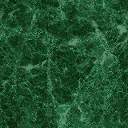 